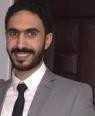 Personal SummaryMoaaz is a capable individual who is willing to both support and challenge at all levels. He has the relevant experience, numerical ability, customer service skills and Positive, proactive approach that employers look for in a candidate in His current role he has been pivotal in helping the company directors navigate the business through the next period of its growth. Right now he is looking for a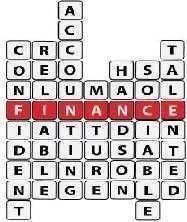 Suitable position that is full of possibilities in a multinational companyCareer HistoryCurrently working at Concept Real Estate Brokerage as Team Leader at 1st of May 2017.Sell, buy or rent commercial & resident.Achieving monthly targets. Generate myown leads.Event Organizer at Defile D’Egypte. 2008-2010.Sales Executive at Cloud 11 Solutions. 2010-2011.Selling Google APPS Package.Follow up with all prospects and following up the selling process till implementation.Write all updates that have been made in any sales process with all prospects in the CRM program.Account Manager at Cube Advertising Solutions. 2011-2012.Selling company products (give away gifts, web sites, Design of houses in exhibitions etc.)Sales Manager at Diamond Canary Company for Industry and Trade. March 2013 – June 2014. Sell and marketing all factory products.Follow up all departments to make sure that there are no mistakes in the delivery of goods. Follow the old works and work to improve the sales process.Try to complete new deals with new customers. Working to strengthen and educate the sales team.Solving the problems facing the factory in any sale or processing of goods.Follow up all the operations with the owner of the factory and to give the results and review all the tasks.Operation Manager Diamond Canary Company for Industry and Trade Jan 2015-Feb 2016.Visiting all branches by making schedule.Follow up branches of shops and work on strengthening. Work on improving sales and stronger sales led team.Try and find solutions to any problems you may encounter Branches. Comment on any errors and stress and confirmation of non-recurrence.Owner of a restaurant. March 2016.Senior property consultant for REMAX Pioneer April 2016-April 2017Professional SkillsFinancialProposing innovative solutions to defined problems to ensure that sound decisionsare made across the company. Responding quickly, responsibly and pragmatically to situation that require immediate attention, focus and action.Capable of driving change across a whole finance department and comfortable in influencing key decision makers.Having a professional & helpful manner when dealing with finance related enquiries from colleagues/third parties.Understanding of book-keeping principles, debt management, and of computerized accounting software packages. Open to constructive feedback & always listening carefully to what employees have to say about his ability.PersonalTactful communicator who has a warm, friendly and welcoming manner & who is confident when communicating.Willing to challenge the status quo and not afraid to rattle a cage or upset individuals for the good of the company.Adhering at all times to the strictest interpretation of all relevant Codes of Practice and Professional Conduct.Never put off by seemingly insurmountable obstacles, instead seeing them as challenges to be overcome.Arabic /Mother Tongue.	.	English/ExcellentAcademic QualificationOctober 6 University	2010-2014	Finance & Investment Department.Moaaz Moaaz Moaaz Nationality: Egyptian.Date of Birth: 5thDecember,1989.Finance & InvestmentFinance & InvestmentFinance & InvestmentMarital Status: Single.Visa Status: Visit VisaVisa Status: Visit VisaVisa Status: Visit VisaMilitary status FinishedE: moaaz.381920@2freemail.com E: moaaz.381920@2freemail.com E: moaaz.381920@2freemail.com Passport: Valid.Driving License: international Dl.